Содержание тестовых материаловФизика_аттестацияМетодика1. Задание {{ 182 }} ТЗ № 304Приоритетами  для школьного курса физики на этапе основного и полного общего образования являются: познавательная деятельность информационно-коммуникативная деятельность рефлексивная деятельность все выше перечисленное2. Задание {{ 183 }} ТЗ № 305Какое минимальное количество часов в неделю РБУП отводит на изучение физики в профильных классах? 4 5 6 83. Задание {{ 184 }} ТЗ № 306В каких профильных классах физика не является профильным предметом? Химико-биологический Физико-математический Индустриально - технологический Физико-химический4. Задание {{ 185 }} ТЗ № 307переход к профильному обучению позволяет: создать условия для построения индивидуальных образовательных программ старшеклассников; обеспечить углубленное изучение отдельных учебных предметов; обеспечить преемственность между общим и профессиональным образованием; всё выше перечисленное5. Задание {{ 186 }} ТЗ № 308Стратегической целью государственной политики в области образования является: применение отраслевых систем оплаты труда в системе образования становление инновационной экономики повышение квалификации учителей для работы в новых условиях повышение доступности качественного образования, соответствующего требованиям инновационного развития экономики, современным потребностям общества и каждого гражданина.6. Задание {{ 187 }} ТЗ № 309Прием, способствующий более других развитию мышления учащихся: составление плана репродуктивная беседа эвристическая беседа составление таблицы7. Задание {{ 188 }} ТЗ № 310Какие требования  выделены в ФГОС основного общего образования? к результатам освоения образовательной программы к структуре основной образовательной программы к условиям реализации основной образовательной программы все перечисленное выше8. Задание {{ 189 }} ТЗ № 311Основной показатель сформированности знаний: владение понятиями не владение понятиями скорость чтения моделирование практического действия9. Задание {{ 190 }} ТЗ № 312Что определяет образовательная программа основного общего образования? Цели и задачи планируемые результаты содержание все перечисленное выше10. Задание {{ 191 }} ТЗ № 313Введение новой системы оплаты труда направлено на: повышение доходов учителей обеспечение Федеральной программы развития образования функционирование системы образования на уровне государственных нормативов качество образования выпускников общеобразовательного учреждения11. Задание {{ 192 }} ТЗ № 314Норматив бюджетного финансирования ставит общеобразовательные учреждения: в неравные стартовые условия в равные стартовые условия предпочтение сельским школам предпочтение инновационным школам12. Задание {{ 193 }} ТЗ № 315Открытость образовательной системы реализуется через: Устав общеобразовательного учреждения Заседания педагогических советов Сайты, Управляющие Советы, публичные отчеты Правила внутреннего трудового распорядка13. Задание {{ 194 }} ТЗ № 316В чем состоит основное отличие новой системы оплаты труда от единой тарифной сетки: отражение сегодняшних реалий применение для оценки труда разных принципов применение уравнительного характера оплата учителю не только за уроки, но и за все виды деятельности, которые осуществляет учитель14. Задание {{ 195 }} ТЗ № 317Укажите новую форму общественного управления, возникшую в связи с внедрением комплексного проекта модернизации образования: Совет при руководителе образовательного учреждения Управляющие Советы Ученические Советы Педагогические Советы15. Задание {{ 196 }} ТЗ № 318Выберите и укажите субъекты образовательного процесса педагоги и учащиеся; индивидуальные достижения учащихся; образовательное учреждение; разовательная программа16. Задание {{ 197 }} ТЗ № 319Федеральные государственные образовательные стандарты II поколения подразумевают: заключение общественного договора между семьей, обществом и государством определение кадровой политики; перераспределение ресурсного обеспечения; коррекцию предметных программ, тематических плановФизикаЗадание {{ 198 }} ТЗ № 182На рисунке представлен график зависимости пути от времени. На каком интервале времени скорость равна 5 м/с?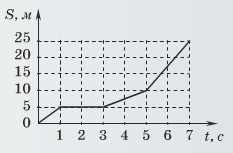  от 0 с до 1 с от 1 с до 3 с от 3 с до 5 с от 5 с до 7 сЗадание {{ 199 }} ТЗ № 183На графике представлена зависимость скорости тела от времени. Модуль ускорения максимален на участке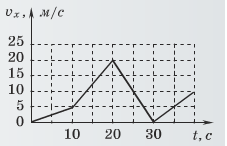  от 0 с до 10 с от 10 с до 20 с от 20 с до 30 с от 30 с до 40 сЗадание {{ 200 }} ТЗ № 184На графике представлена зависимость скорости тела от времени. Модуль ускорения минимален на участке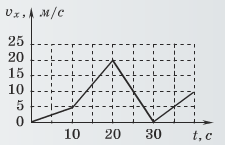  от 0 с до 10 с от 10 с до 20 с от 20 с до 30 с от 30 с до 40 сЗадание {{ 201 }} ТЗ № 185На графике представлена зависимость скорости тела от времени. Модуль ускорения максимален на участке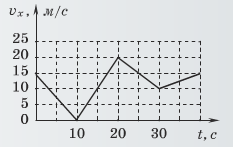  от 0 с до 10 с от 10 с до 20 с от 20 с до 30 с от 30 с до 40 сЗадание {{ 202 }} ТЗ № 186На графике представлена зависимость скорости тела от времени. Модуль ускорения минимален на участке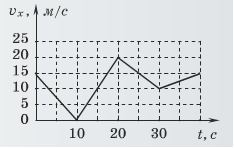  от 0 с до 10 с от 10 с до 20 с от 20 с до 30 с от 30 с до 40 сЗадание {{ 203 }} ТЗ № 187На рисунках изображены графики зависимости ускорения тела от времени. Какой из графиков соответствует равномерному движению?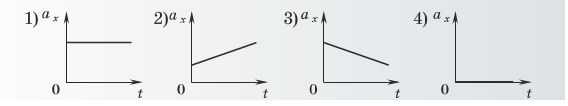  1 2 3 4Задание {{ 204 }} ТЗ № 188На рисунках изображены графики зависимости ускорения тела от времени. Какой из графиков соответствует равноускоренному движению?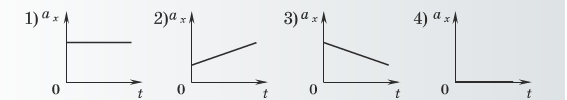  1 2 4 3Задание {{ 205 }} ТЗ № 189Тело, двигаясь прямолинейно и равноускоренно, за некоторое время уменьшило свою скорость в 1,5 раза. Какой из графиков соответствует такому движению?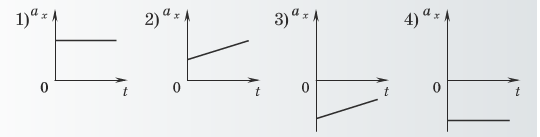  1 2 3 4Задание {{ 206 }} ТЗ № 190Тело, двигаясь прямолинейно и равноускоренно, за некоторое время увеличило свою скорость в 1,5 раза. Какой из графиков соответствует такому движению?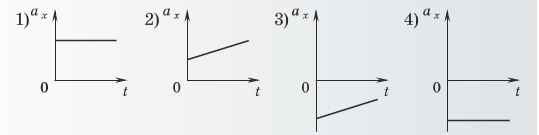  1 2 3 4Задание {{ 207 }} ТЗ № 191Камень брошен вертикально вверх. На графике изображена зависимость проекции скорости от времени. В какой момент времени камень достиг наибольшей высоты?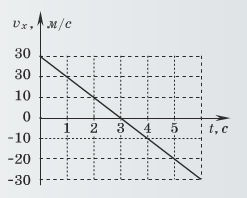  0 с 3 с 6 с дать ответ невозможноЗадание {{ 208 }} ТЗ № 192Тело брошено вертикально вверх с начальной скоростью 20 м/с. Каков модуль скорости тела через 0,5 с после начала движения? Сопротивление воздуха не учитывать. 5 м/с 15 м/с 20 м/с 10 м/с Задание {{ 209 }} ТЗ № 193У поверхности Луны на космонавта действует сила тяжести 120 Н. Какая сила тяготения действует со стороны Луны на того же космонавта в космическом корабле,  движущемся по круговой орбите вокруг Луны на расстоянии трех лунных радиусов от ее центра? 0 Н 39 Н 21 Н 13 НЗадание {{ 210 }} ТЗ № 194Мальчик столкнул санки с вершины горки. Сразу после толчка санки имели скорость 5 м/с, а у подножия горки она равнялась 15 м/с. Трение санок о снег пренебрежимо мало. Какова высота горки? 7, 5 м 10 м 15 м 20 мЗадание {{ 211 }} ТЗ № 195Автомобиль, двигаясь по горизонтальной дороге, совершает поворот по дуге окружности. Каков минимальный радиус этой окружности при коэффициенте трения автомобильных шин о дорогу 0,4 и скорости автомобиля 10 м/с? 25 м 50 м 100 м 250 мЗадание {{ 212 }} ТЗ № 196Моторная лодка развивает скорость 4 м/с. За какое минимальное время лодка может пересечь реку шириной 200 м при скорости течения3 м/с.  50 с 29 с 40 с 63 сЗадание {{ 213 }} ТЗ № 197На графике изображена зависимость модуля скорости тела от времени в инерциальной системе отсчета. В течение каких промежутков времени суммарная сила, действующая на данное тело со стороны других тел, равна нулю?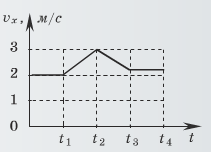  от 0 до t2 от t2 до t4 от 0 до t1 и от t3 до t4 от t1 до t3Задание {{ 214 }} ТЗ № 198Какая из характеристик движения тела НЕ меняется при переходе от одной инерциальной системе к другой? траектория ускорение кинетическая энергия путьЗадание {{ 215 }} ТЗ № 199Утверждение, что материальная точка покоится, или движется равномерно и прямолинейно, когда на нее не действуют другие тела, или их действия компенсируются,  верно при любых условиях верно для инерциальных систем отсчета верно для неинерциальных систем отсчета неверно при любых условияхЗадание {{ 216 }} ТЗ № 200Систему отсчета, связанную с Землей, будем считать инерциальной. Парашютист спускается по вертикали с постоянной скоростью 2 м/с. В этом случае: на парашютиста не действуют никакие силы равнодействующая всех сил, действующих на парашютиста, постоянна и направлена вниз равнодействующая всех сил, действующих на парашютиста, равна нулю сила тяжести, действующая на парашютиста, равна нулюЗадание {{ 217 }} ТЗ № 201Брусок лежит на шероховатой опоре. На него действуют три силы, изображенные на рисунке: Сила тяжести, сила реакции опоры и сила трения. Если брусок покоится, то модуль равнодействующей сил трения и реакции опоры равен: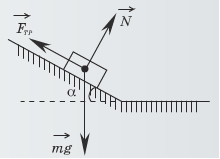 mgFтр+NN cos(a) mgsin(a)Задание {{ 218 }} ТЗ № 202Для каких физических явлений был сформулирован принцип относительности Галилея?для любых физических явленийтолько для механических явленийдля механических и тепловых явленийдля механических, тепловых и электромагнитных явленийЗадание {{ 219 }} ТЗ № 203Какая из приведенных ниже пар величин всегда совпадает по направлению?сила и скоростьскорость и ускорениесила и ускорениеперемещение и силаЗадание {{ 220 }} ТЗ № 204Для каких физических явлений был сформулирован принцип относительности Эйнштейна?для механических и тепловых явленийтолько для механических явленийдля любых физических явленийдля механических, тепловых и электромагнитных явленийЗадание {{ 221 }} ТЗ № 205На левом рисунке изображен вектор скорости и вектор равнодействующей всех сил, действующей на тело. Какой из четырех векторов, изображенных на правом рисунке, изображает вектор ускорения тела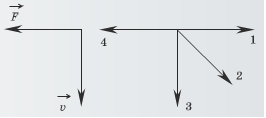  1 2 3 4Задание {{ 222 }} ТЗ № 206На рисунке изображен рычаг, к концам которого приложены силы F1   и  F2. Какой отрезок является плечом силы F2?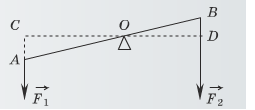  ОВ OD AC COЗадание {{ 223 }} ТЗ № 207На горизонтальном полу стоит ящик массой 10 кг. Коэффициент трения между полом и ящиком равен 0,25. К ящику в горизонтальном направлении прикладывают силу 16 Н. Какова сила трения между ящиком и полом? 0 2,5 H 4 Н 16 НЗадание {{ 224 }} ТЗ № 208В жидкостях частицы совершают колебания около положения равновесия, сталкиваясь с другими частицами. Время от времени частица совершает "прыжок" к другому положению равновесию. Какое свойство жидкостей можно объяснить таким характером движения частиц? малую сжимаемость текучесть давление на дно сосуда изменение объема при нагреванииЗадание {{ 225 }} ТЗ № 209График зависимости давления от объема идеального газа изображен на рисунке. В этом процессе газ: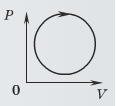  совершает положительную работу не отдает энергию внешним телам совершает отрицательную работу не получает энергию от внешних телЗадание {{ 226 }} ТЗ № 210Какую работу совершил газ при переходе из состояния 1 в состояние 2 в процессе, изображенном на рисунке?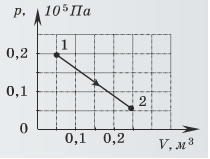  4 кДж 3 кДж 2,5 кДж 1,5 кДжЗадание {{ 227 }} ТЗ № 211На рисунке показана зависимость давления газа от температуры. Какому состоянию газа соответствует наибольший объем?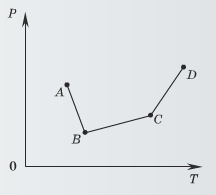  A B C DЗадание {{ 228 }} ТЗ № 212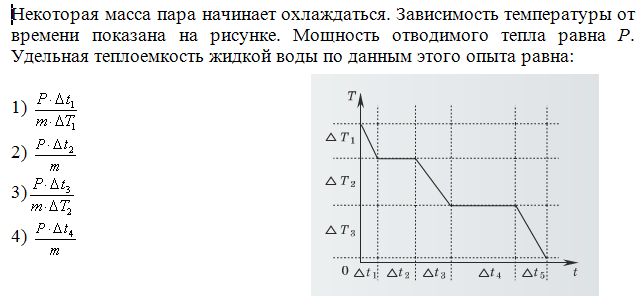 Задание {{ 229 }} ТЗ № 213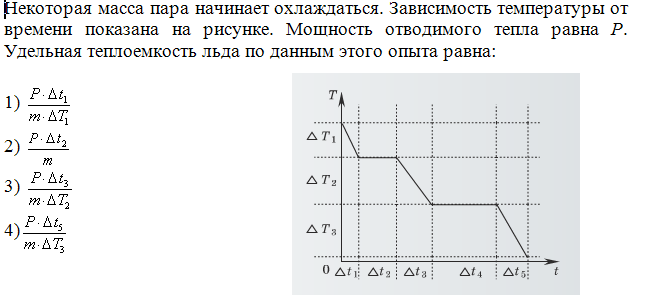 Задание {{ 230 }} ТЗ № 214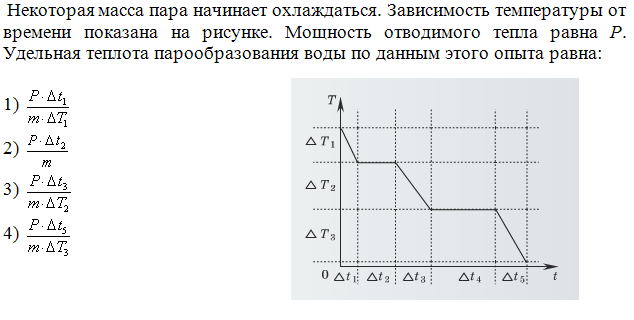 Задание {{ 231 }} ТЗ № 215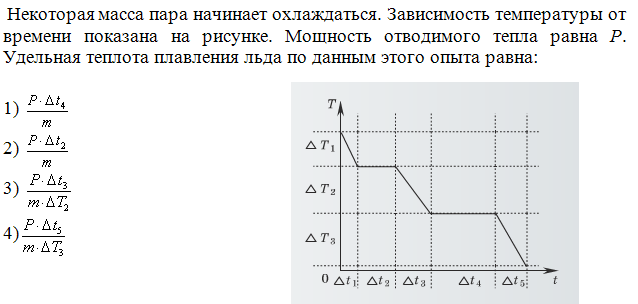 Задание {{ 232 }} ТЗ № 216На рисунке показана зависимость давления газа от температуры. Какому состоянию газа соответствует наименьший объем? A B C DЗадание {{ 233 }} ТЗ № 217Явление диффузии в жидкостях свидетельствует о том, что молекулы жидкостей: движутся хаотически притягиваются друг к другу состоят из атомов колеблются около положений равновесия, после чего совершают "прыжок" к другому положению равновесия.Задание {{ 234 }} ТЗ № 218Относительная влажность воздуха в цилиндре под поршнем равна 50%. Воздух изотермически сжали, уменьшив его объем в 3 раза. Относительная влажность воздуха стала 150% 100% 50% 25%Задание {{ 235 }} ТЗ № 219Идеальный газ изобарно нагревают так, что его температура изменяется на 240 К. а объем - в 1,4 раза. Масса газа постоянна. Какова начальная температура газа? 384 К 857 К 300 К 600 КЗадание {{ 236 }} ТЗ № 220В процессе Эксперимента внутренняя энергия газа уменьшилась на 40 кДж, и он совершил работу 35 кДж. Следовательно, в результате теплообмена газ отдал окружающей среде количество теплоты, равное 75 кДж 40 кДж 35 кДж 5 кДжЗадание {{ 237 }} ТЗ № 221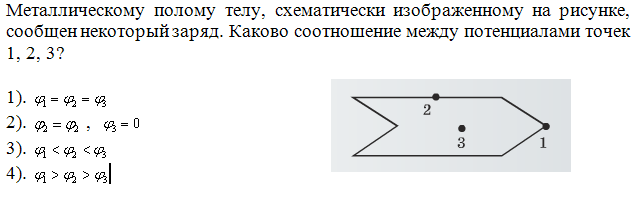 Задание {{ 238 }} ТЗ № 222Две очень большие металлические пластины несут заряды  +  q   и   - q . В каких областях пространства напряженность электростатического поля пластин равна нулю?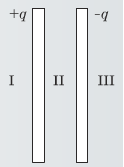  в I во II в III в I и III Задание {{ 239 }} ТЗ № 223График зависимости силы тока от времени в катушке индуктивности приведен на рисунке. Модуль ЭДС самоиндукции принимает наименьшее значение в интервале времени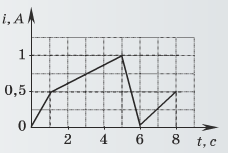  от 0 с до 1 с от 1 с до 5 с от 5 с до 6 с от 6 с до 8 сЗадание {{ 240 }} ТЗ № 224График зависимости силы тока от времени в катушке индуктивности приведен на рисунке. Модуль ЭДС самоиндукции принимает наибольшее значение в интервале времени от 0 с до 1 с от 1 с до 5 с от 5 с до 6 с от 6 с до 8 сЗадание {{ 241 }} ТЗ № 225График зависимости силы тока от времени в колебательном контуре приведен на рисунке. Период колебаний энергии магнитного поля в катушке равен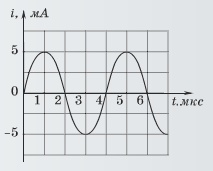  2 мкс 4 мкс 6 мкс 8 мксЗадание {{ 242 }} ТЗ № 226График зависимости силы тока от времени в колебательном контуре приведен на рисунке. Период колебаний энергии электрического поля конденсатора равен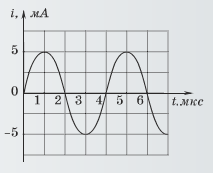  8 мкс 6 мкс 4 мкс 2 мксЗадание {{ 243 }} ТЗ № 227График зависимости силы тока от времени в колебательном контуре приведен на рисунке. Период электрических колебаний равен 2 мкс 4 мкс 6 мкс 8 мкс Задание {{ 244 }} ТЗ № 228График зависимости силы тока от времени в колебательном контуре приведен на рисунке. Сколько раз энергия магнитного поля катушки достигает максимального значения в течение первых 6 мкс после начала отсчета?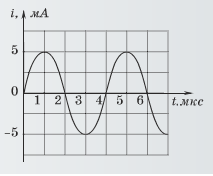  1 раз 2 раза 3 раза 4 разаЗадание {{ 245 }} ТЗ № 229Заряженная частица излучает электромагнитные волны в вакууме только при движении с постоянной скоростью только при движении с ускорением в состоянии покоя или при движении с ускорением только в состоянии покояЗадание {{ 246 }} ТЗ № 230При отражении от тонкой пленки интерферируют световые пучки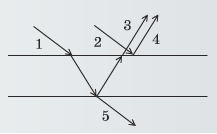  1 и 3 2 и 4 2 и 5 3 и 4Задание {{ 247 }} ТЗ № 231Колебательный контур состоит из катушки индуктивности и конденсатора. В нем наблюдаются гармонические электромагнитные колебания с периодом 5 мкс. В начальный момент времени заряд конденсатора максимален и равен 4 мкКл. Каков будет заряд конденсатора через 2,5 мкс? Ответ в мкКлВыберите один ответ. 8 4 0 2Задание {{ 248 }} ТЗ № 232На дифракционную решетку  с периодом 0,004 мм падает по нормали плоская монохроматическая волна. Количество дифракционных максимумов, наблюдаемых с помощью этой решетки, равно 17. Какова длина волны света? 500 нм 680 нм 440 нм 790 нмЗадание {{ 249 }} ТЗ № 233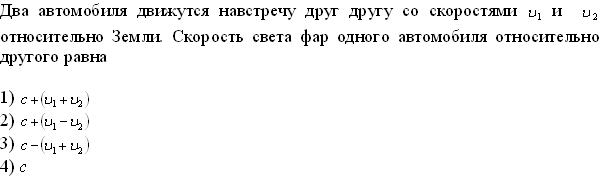 Задание {{ 250 }} ТЗ № 234В какой системе отсчета скорость света в вакууме равна 300 000 км/с? только в системе отсчета, связанной с Солнцем только в системе отсчета, связанной с Землей в любой системе отсчета только в системе отсчета, неподвижной относительно источника и приёмника света Задание {{ 251 }} ТЗ № 235Установить, движется или покоится лаборатория относительно некоторой инерциальной системы отсчета, нельзя, на основе наблюдения любых физических явлений только оптических явлений только механических явлений только электрических явленийЗадание {{ 252 }} ТЗ № 236Луч лазера в неподвижной ракете попадает в приемник, расположенный в точке 0. В какой из приемников может попасть этот луч в ракете, движущийся вправо с постоянной скоростью?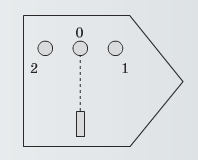  1 2 0 ничего определенного сказать нельзяЗадание {{ 253 }} ТЗ № 237Три тонких проводника лежат в одной плоскости, параллельны друг другу, расстояния между соседними проводниками одинаковы, как показано на рисунке. По проводникам текут одинаковые токи, направления которых совпадают. Сила Ампера, действующая на второй пров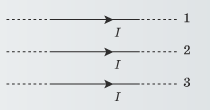  направлена вверх в плоскости рисунка направлена вниз в плоскости рисунка направлена к нам, перпендикулярно плоскости рисунка равна нулюЗадание {{ 254 }} ТЗ № 238Скорость электрона, влетевшего между полюсами магнита, перпендикулярна вектору магнитной индукции (см. рис.). Куда направлена действующая на электрон сила Лоренца?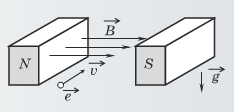  вниз вверх вправо влевоЗадание {{ 255 }} ТЗ № 239По проволочному витку идет ток, в направлении, показанном на рисунке стрелкой. В центре витка вектор магнитной индукции направлен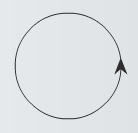  от нас вправо к нам влевоЗадание {{ 256 }} ТЗ № 240Три тонких проводника лежат в одной плоскости, параллельны друг другу, расстояния между соседними проводниками одинаковы, как показано на рисунке. По проводникам текут одинаковые токи, направления которых совпадают. Сила Ампера, действующая на первый пров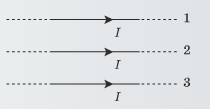  направлена вверх в плоскости рисунка направлена вниз в плоскости рисунка направлена к нам, перпендикулярно плоскости рисунка равна нулю Задание {{ 257 }} ТЗ № 241 Просветление оптических стекол основано на явлении интерференции света дифракции света дисперсии света полного внутреннего отражения светаЗадание {{ 258 }} ТЗ № 242Интенсивность света, падающего на фотокатод, уменьшилась в 10 раз. При этом уменьшилось максимальная кинетическая энергия фотоэлектронов максимальная скорость фотоэлектронов число фотоэлектронов работа выхода электронов из металлаЗадание {{ 259 }} ТЗ № 243Максимальная кинетическая энергия электронов, выбиваемая из металла при фотоэффекте, НЕ зависит: от частоты падающего света от работы выхода электрона из металла от длины волны падающего света от интенсивности падающего светаЗадание {{ 260 }} ТЗ № 244Какой график правильно отражает зависимость максимальной кинетической энергии электронов при фотоэффекте от частоты падающего излучения?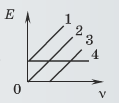  1 2 3 4Задание {{ 261 }} ТЗ № 245Электрон и протон движутся с одинаковыми скоростями. У какой из этих частиц длина волны де Бройля больше? У электрона У протона Одинакова Частицы нельзя характеризовать длиной волныЗадание {{ 262 }} ТЗ № 246Электрон и протон имеют одинаковые импульсы. У какой из этих частиц длина волны де Бройля больше? У электрона У протона Одинакова Частицы нельзя характеризовать длиной волныЗадание {{ 263 }} ТЗ № 247Излучение лазера - это: вынужденное излучение тепловое излучение спонтанное (самопроизвольное) излучение люминесценцияЗадание {{ 264 }} ТЗ № 248На рисунках А, Б, В приведены, соответственно, спектры поглощения стронция, неизвестного вещества и кальция. Можно утверждать, что в образце: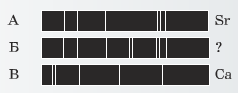  содержится стронций, но нет кальция содержится кальций, но нет стронция содержится и кальций, и стронций не содержится ни кальций, ни стронцийЗадание {{ 265 }} ТЗ № 249Среднее время жизни ядра - это: среднее статистическое время существования ядра время, за которое общее количество радиоактивных ядер уменьшается наполовину время, за которое происходит распад данного ядра время, за которое общее количество радиоактивных ядер уменьшается в e ( 2,7) разЗадание {{ 266 }} ТЗ № 250Фототок насыщения при фотоэффекте с уменьшением падающего светового потока: уменьшается увеличивается может как увеличиться, так и уменьшиться не меняетсяЗадание {{ 267 }} ТЗ № 251Как изменяется полная энергия нескольких свободных протонов и нейтронов при их соединении в атомное ядро? увеличивается уменьшается не меняется уменьшается при образовании стабильного ядра и увеличивается при образовании радиоактивного ядраЗадание {{ 268 }} ТЗ № 252Период полураспада изотопа натрия равен 2, 6 года. Если изначально было 104 мг этого изотопа, то сколько примерно его будет через 5, 2 года? 13 мг 26 мг 39 мг 52 мгЗадание {{ 269 }} ТЗ № 253Во сколько раз частота излучения, падающего на металл, больше "красной границы"  фотоэффекта, если кинетическая энергия вылетающих электронов равна работе выхода из материала катода? в 2 раза в 4 раза в 8 раз в 16 разЗадание {{ 270 }} ТЗ № 254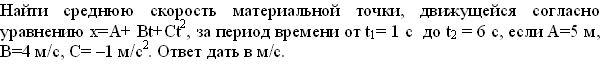 Задание {{ 271 }} ТЗ № 255Найти среднюю скорость автомобиля, проехавшего 3/4 своего пути со скоростью 54 км/ч, остальную часть пути - со скоростью 72 км/ч. Ответ  дать в  м/с.  Задание {{ 272 }} ТЗ № 256Какой путь пройдет за последнюю секунду своего движения камень, падающий с высоты 245 м?  Ответ дать в м.   Задание {{ 273 }} ТЗ № 257За какое время камень, брошенный вертикально вверх с начальной скоростью 20 м/с, впервые окажется на высоте 15 м? Ответ дать в с.  Задание {{ 274 }} ТЗ № 258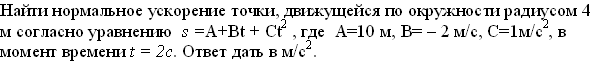 Задание {{ 275 }} ТЗ № 259Какова максимальная высота подъема снаряда, находившегося в полете 12 с? Ответ дать  в м/с.Задание {{ 276 }} ТЗ № 260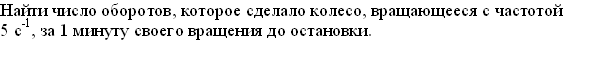 Задание {{ 277 }} ТЗ № 261На какой высоте кинетическая энергия тела будет равна половине его потенциальной  энергии,  если тело брошено вертикально вверх со скоростью 30 м/с? Ответ дать в м.   Задание {{ 278 }} ТЗ № 262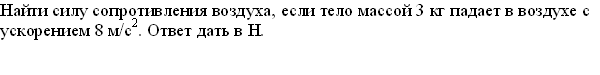 Задание {{ 279 }} ТЗ № 263Найти работу, которую надо совершить для растяжения пружины на 20 см, если для ее растяжения  на 1 см требуется сила, равная 30 Н?   Ответ дать в Дж.     Задание {{ 280 }} ТЗ № 264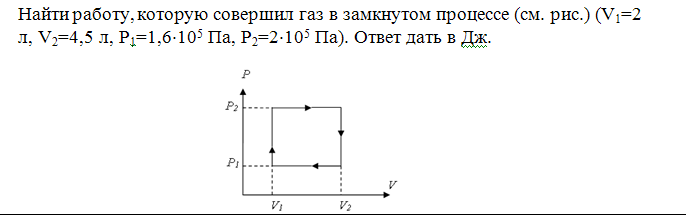 Задание {{ 281 }} ТЗ № 265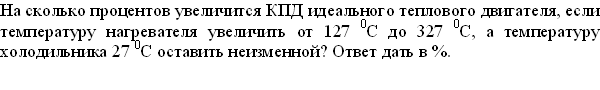 Задание {{ 282 }} ТЗ № 266Найти работу, совершенную идеальным газом в цикле Карно, если температура нагревателя в три раза выше температуры холодильника, а нагреватель передал газу 45 кДж теплоты. Ответ дать в кДж.  Задание {{ 283 }} ТЗ № 267При увеличении абсолютной температуры идеального газа в 3 раза давление газа увеличилось на 20%. Во сколько раз при этом увеличился его объем? Задание {{ 284 }} ТЗ № 268При уменьшении объема некоторой массы идеального газа в 3 раза его давление увеличилось на 52 кПа, а абсолютная температура возросла на 20%. Найти начальное давление газа. Ответ дать в кПа.  Задание {{ 285 }} ТЗ № 269Из баллона со сжатым кислородом израсходовали столько кислорода, что его давление упало от 80 МПа до 44 МПа. Какая масса газа (в %) израсходована? Температуру считать постоянной. 286. Задание {{ 286 }} ТЗ № 270Два сосуда наполнены воздухом под давлением 8 и 5 атм при одной и той же температуре. Объемы сосудов соответственно равны  4 л  и   2 л.  Какое давление установится в сосудах, если эти сосуды соединить трубкой? Температуру считать неизменной, объемом трубки пренебречь. Ответ дать в атм. 287. Задание {{ 287 }} ТЗ № 271Температура газа, находящегося в баллоне, равна 400 К. 60% массы газа вышло из баллона, а температура уменьшилась на 150оС. Во сколько раз уменьшилось давление? Задание {{ 288 }} ТЗ № 272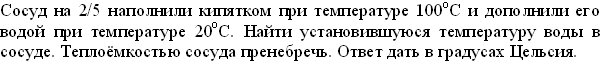 Задание {{ 289 }} ТЗ № 273КПД тепловой машины 40%. каким он станет, если увеличить температуру нагревателя в 4 раза при постоянной температуре холодильника?  Ответ дать в процентах. Задание {{ 290 }} ТЗ № 274Источник тока замкнут на внешнее сопротивление 5 Ом. При этом сила тока в цепи равна 1 А. Найти внутреннее сопротивление источника тока, если ток короткого замыкания равен 6 А. Ответ дать в Ом. Задание {{ 291 }} ТЗ № 275Найти КПД источника тока, если ЭДС равна 10 В, а сопротивление внешней цепи, по которой идет ток 2 А, равно 2 Ом. Ответ дать в процентах.Задание {{ 292 }} ТЗ № 276При замыкании источника тока с внутренним сопротивлением 2 Ом на внешнее сопротивление 4 Ом напряжение на зажимах источника тока становится равным 6 В. Определить полную мощность источника тока. Ответ дать в Вт. Задание {{ 293 }} ТЗ № 277Шарообразная капля получена слиянием 125 одинаковых маленьких капель, имевших одинаковый потенциал. Определить потенциал одной капли, если потенциал большой капли после слияния стал равен 75 В. Ответ дать в В. Задание {{ 294 }} ТЗ № 278Шарик радиусом 4 см обладает зарядом 20 мКл. Какой заряд перейдет от него на незаряженный шарик радиусом 1 см, если их соединить тонким проводником? Ответ дать в мКл. Задание {{ 295 }} ТЗ № 279Напряжение на зажимах плоского конденсатора 220 В. Расстояние между пластинами 5 см. Конденсатор отключается от источника тока и пластины отодвигают друг от друга еще на 1 см. Каково будет напряжение на конденсаторе? Ответ дать в В.Задание {{ 296 }} ТЗ № 280Какой заряд нужно сообщить планете радиусом 4500 км, чтобы изменить ее потенциал на 5 кВ? Ответ дать в Кл. Задание {{ 297 }} ТЗ № 281К амперметру, внутреннее сопротивление которого 1 Ом, подключен шунт сопротивлением 2 Ом. Определить силу тока, проходящего через амперметр, если сила тока в неразветвленной части цепи равна 30 А. Ответ дать в А. Задание {{ 298 }} ТЗ № 282После протягивания проволоки через волочильный станок её длина увеличилась в 3 раза. Каким стало сопротивление этой проволоки, если до волочения её сопротивление было 15 Ом? Считать, что при волочении объем проволоки не изменился. Ответ дать в Ом. Задание {{ 299 }} ТЗ № 283Внутреннее сопротивление источника тока 1 Ом. При силе тока 10 А выделяемая во внешней цепи мощность равна 20 Вт. Определить силу тока короткого замыкания. Ответ дать в А. Задание {{ 300 }} ТЗ № 284Во сколько раз уменьшится период колебаний математического маятника, прикрепленного к потолку лифта, при движении лифта вверх с ускорением 3g?    Задание {{ 301 }} ТЗ № 285Предмет находится на расстоянии 4 см от собирающей линзы. Изображение является мнимым и увеличенным в 5 раз. Определить оптическую силу линзы (в дптр). Задание {{ 302 }} ТЗ № 286Луч света переходит из стекла с абсолютным показателем преломления 1,6 в вакуум. Определить значение косинуса угла падения, если известно, что угол преломления в два раза больше угла падения.Задание {{ 303 }} ТЗ № 287Период полураспада некоторого радиоактивного изотопа равен 1 месяцу. За какое время число ядер этого изотопа уменьшится в 32 раза? Ответ дать в месяцах. Задание {{ 304 }} ТЗ № 288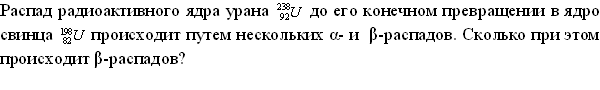 Задание {{ 305 }} ТЗ № 289Во сколько раз длина первого математического маятника больше длины второго, если за одно и то же время первый маятник совершил 10 колебаний, а второй - 30?  Задание {{ 306 }} ТЗ № 290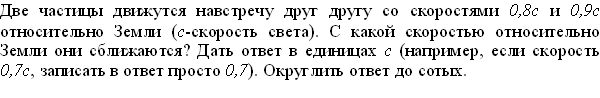  Задание {{ 307 }} ТЗ № 291Вогнутое зеркало с радиусом кривизны 2 м дает мнимое изображение предмета, расположенное на расстоянии 4 м от зеркала. На каком расстоянии от зеркала находится сам предмет? Ответ дать в м.   Задание {{ 308 }} ТЗ № 292Во сколько раз уменьшится период электромагнитных колебаний колебательного контура, если к конденсатору контура емкостью С подключить последовательно конденсатор емкостью С/3. 309. Задание {{ 309 }} ТЗ № 293Мнимое изображение предмета в 2 раза ближе к рассеивающей линзе, чем сам предмет. Определите расстояние между линзой и предметом, если оптическая сила линзы равна минус 4 дптр. ответ дать в м. Задание {{ 310 }} ТЗ № 294Электрический колебательный контур радиоприемника настроен на некоторую длину волны. Как изменятся период колебаний в контуре, их частота и соответствующая им длина волны, если площадь пластин конденсатора уменьшить?Для каждой величины определите соответствующий характер изменения:1) увеличилась     2) уменьшилась     3) не измениласьЗапишите ответ в виде последовательности цифр. Цифры в ответе могут повторяться.Задание {{ 311 }} ТЗ № 295Камень брошен вверх под углом к горизонту. Сопротивление воздуха пренебрежимо мало. Как меняются с набором высоты модуль ускорения камня, его кинетическая энергия и горизонтальная составляющая его скорости?Для каждой величины определите соответствующий характер изменения:1) увеличилась     2) уменьшилась     3) не измениласьЗапишите ответ в виде последовательности цифр. Цифры в ответе могут повторяться.Задание {{ 312 }} ТЗ № 296Плоский воздушный конденсатор подключен к источнику тока. После того как конденсатор зарядился, расстояние между его пластинами уменьшили, не отключая его от источника тока. Что произошло в результате этого с электроемкостью конденсатора, его энергией и напряженностью поля между его обкладками?Для каждой величины определите соответствующий характер изменения:1) увеличилась     2) уменьшилась     3) не измениласьЗапишите ответ в виде последовательности цифр. Цифры в ответе могут повторяться.Задание {{ 313 }} ТЗ № 297Брусок скользит по наклонной плоскости вниз без трения. Что происходит при этом с его скоростью, потенциальной энергией, силой реакции наклонной плоскости?Для каждой величины определите соответствующий характер изменения:1) увеличилась     2) уменьшилась     3) не измениласьЗадание {{ 314 }} ТЗ № 298Одноатомный идеальный газ неизменной массы в изотермическом процессе совершает работу А>0. Как меняются в этом процессе объем, давление и внутренняя энергия газа?Для каждой величины определите соответствующий характер изменения:1) увеличилась     2) уменьшилась     3) не измениласьЗадание {{ 315 }} ТЗ № 299Пружинный маятник совершает свободные незатухающие колебания на гладком горизонтальном столе. Затем пружину маятника заменяют на пружину большей жесткости, а амплитуду колебаний оставляют неизменной. Как изменятся при этом три величины: период колебаний, максимальная потенциальная энергия маятника, его максимальная кинетическая энергия?Для каждой величины определите соответствующий характер изменения:1) увеличилась     2) уменьшилась     3) не измениласьЗадание {{ 316 }} ТЗ № 300Частица массой m, несущая заряд q, движется в однородном магнитном поле с индукцией B по окружности радиусом R со скоростью V. Как изменятся радиус траектории, период обращения и кинетическая энергия частицы при увеличении скорости ее движения? Для каждой величины определите соответствующий характер изменения:1) увеличилась     2) уменьшилась     3) не измениласьЗапишите ответ в виде последовательности цифр. Цифры в ответе могут повторяться.Задание {{ 317 }} ТЗ № 301Температуру  холодильника тепловой машины увеличили, оставив температуру нагревателя прежней. Количество теплоты, полученное газом от нагревателя за цикл, не изменилось. Как изменились при этом КПД тепловой машины, количество теплоты, отданное газом за цикл холодильнику, работа газа за цикл?Для каждой величины определите соответствующий характер изменения:1) увеличилась     2) уменьшилась     3) не измениласьЗапишите ответ в виде последовательности цифр. Цифры в ответе могут повторяться.Задание {{ 318 }} ТЗ № 302К источнику тока присоединен резистор. Как изменятся общее сопротивление цепи, сила тока в цепи и напряжение на клеммах источника тока, если параллельно к имеющемуся резистору подсоединить еще один такой же?Для каждой величины определите соответствующий характер изменения:1) увеличилась     2) уменьшилась     3) не измениласьЗапишите ответ в виде последовательности цифр. Цифры в ответе могут повторятьсяЗадание {{ 319 }} ТЗ № 303Световой пучок выходит из стекла в воздух. Что происходит при этом с частотой электромагнитных колебаний в световой волне, скоростью их распространения, длиной волны?Для каждой величины определите соответствующий характер изменения:1) увеличилась     2) уменьшилась     3) не измениласьЗапишите ответ в виде последовательности цифр. Цифры в ответе могут повторятьсяЗадание {{ 320 }} ТЗ № 1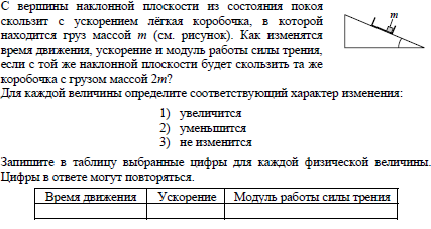 Задание {{ 321 }} ТЗ № 2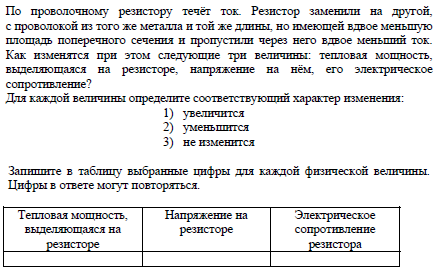  Задание {{ 322 }} ТЗ № 3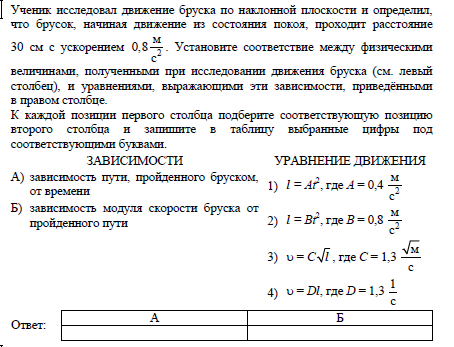 Задание {{ 323 }} ТЗ № 4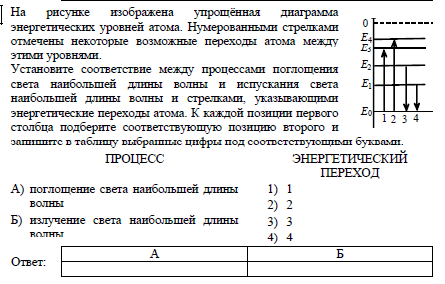 Задание {{ 324 }} ТЗ № 5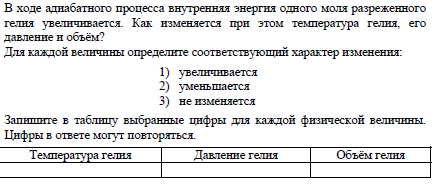 Задание {{ 325 }} ТЗ № 6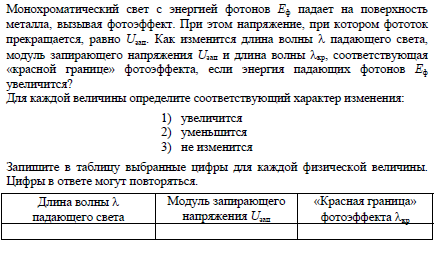 Задание {{ 326 }} ТЗ № 7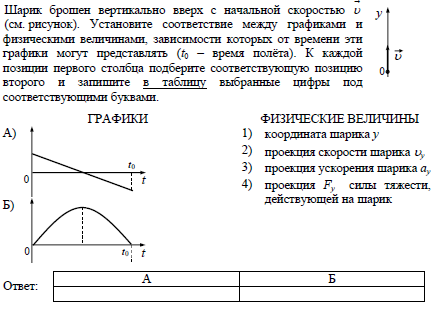 Задание {{ 327 }} ТЗ № 8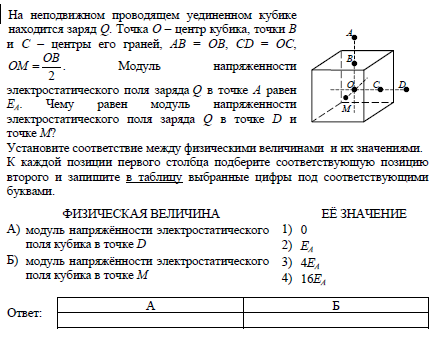  Задание {{ 328 }} ТЗ № 9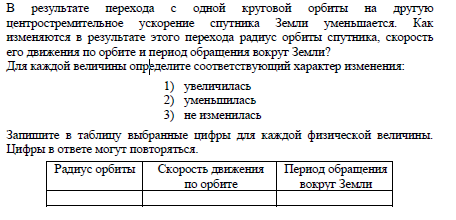 Задание {{ 329 }} ТЗ № 10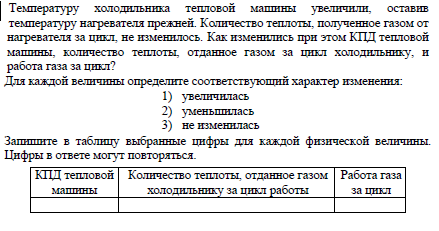 Задание {{ 330 }} ТЗ № 11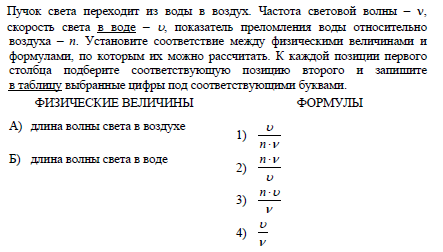 Задание {{ 331 }} ТЗ № 12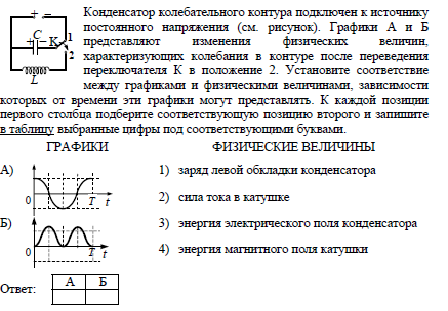 Задание {{ 332 }} ТЗ № 13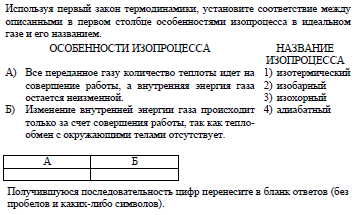 Задание {{ 333 }} ТЗ № 14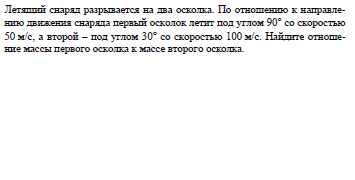 Задание {{ 334 }} ТЗ № 15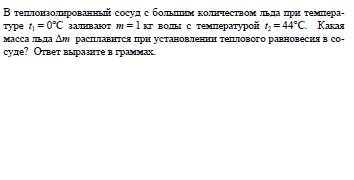 Задание {{ 335 }} ТЗ № 16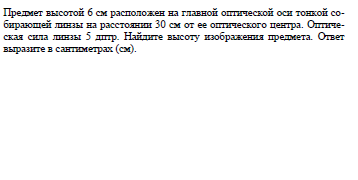 Задание {{ 336 }} ТЗ № 17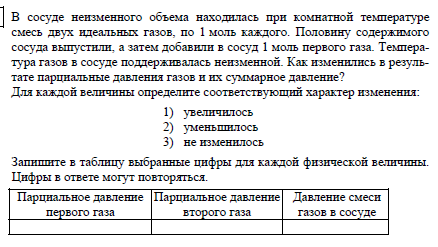 Задание {{ 337 }} ТЗ № 18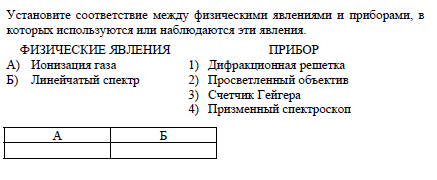 Задание {{ 338 }} ТЗ № 19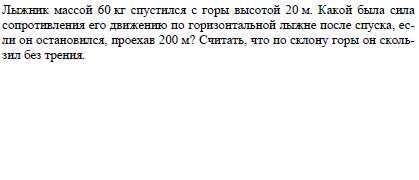 Задание {{ 339 }} ТЗ № 20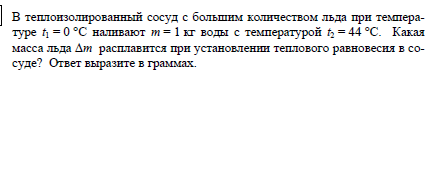 